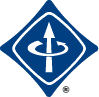 IEEE Galveston Bay SectionSPECIAL  TECHNICAL PROGRAMS- ONLINE EVENT ONLY-ALL COMPLIMENTARY*****************************************************"SENSOR WEEK"1-TUESDAY,  July 19th, 11:00 AM US-CentralTOPIC: Human-Robot Interaction and Human-Robot TeamsSPEAKER: Prof Vladimir Lumelsky, Professor Emeritus, University of Wisconsin-Madison, Madison, WI, USAVTool Registration  https://events.vtools.ieee.org/event/register/318482Registration Deadline: July 17th, 5:00 PM US-Central2-THURSDAY, July 21st, 11:00 AM US-CentralTOPIC: Wearable Computing Systems based on Body Sensor Networks: State-of-the-art and Future Research ChallengesSPEAKER: Prof. Giancarl Fortino, University of Calabria, ItalyVTool Registration  https://events.vtools.ieee.org/event/register/318483Registration Deadline: July 19th, 5:00 PM US-Central3-FRIDAY, July 22nd, 11:00 AM US-CentralTOPIC: "Mobile robot olfaction"SPEAKER:  Prof Lino Marques, University of Coimbra, PortugalVTool Registration https://events.vtools.ieee.org/event/register/318485Registration Deadline: July 20, 2022, 5:99 PM US-Central ******************************************************"POWER and ENERGY WEEK"1-TUESDAY- July 26th, 12:00 PM US-CentralTOPIC:  "New Challenges in Transportation Electrification, Powertrain Drives &   New Power Electronics Architectures"SPEAKER: Dr Osama Mohammed, Distinguished Professor and Associate Dean of Research, Director of Energy Systems Research Laboratory. Florida International UniversityVTool Registration   https://events.vtools.ieee.org/event/register/318812Registration Deadline: Sunday, July 24th, 5:00 PM US-Central2-THURSDAY-July 28th, 11:00 AM US-CentralTOPIC: Grid Modernization: Technological Advancements Beyond Smart GridSPEAKER: John McDonald, PE, IEEE Life FellowVTool Registration https://events.vtools.ieee.org/event/register/318560Registration Deadline: July 26th, 5:00 PM US-Central3-Saturday, July 30th, 11:00 AM US-CentralTOPIC:   "Impact Analysis of EV load on Low-Voltage Distribution Systems".SPEAKER: Syed Rahman, Texas A&M University VTool Registration  https://events.vtools.ieee.org/event/register/318561Registration Deadline: Thursday July 28th , 5:00 PM US-Central********************************************************"ENGINEERING in MEDICINE and BIOLOGY WEEK"1-MONDAY- August 1st, 11:00 AM US-CentralTOPIC: "An Effective Model for Early-Stage Healthcare Innovation".SPEAKER: Youseph Yazdi, Ph.D., MBA  , Johns Hopkins School of MedicineVTool Registration  https://events.vtools.ieee.org/event/register/318909Registration Deadline: July 30th, 5:00 PM US-Central2-TUESDAY, AUGUST 2nd, 11:00 AM US-CentralTOPIC:  How Robotics are Revolutionizing Rehabilitation?SPEAKER: Prof Hermano Igo Krebs, Distinguished Speaker, Director MIT 77 labVTool Registration  https://events.vtools.ieee.org/event/register/318839De Registration Deadline: Saturday, July 30th, 5:00 PM US-Central3-WEDNESDAY- August 3rd, 11:00 AM US-CentralTOPIC: Robotics and Optical Fiber Sensors for Biomedical Engineering ApplicationsSPEAKER:  Prof  Dr. Ansehmo Frizera, Federal University of Espirito Santo (Vitoria-ES, Brazil)VTool Registration  https://events.vtools.ieee.org/event/register/318835Registration Deadline: Monday, Aug 1st, 5:00 PM US-Central******************************************************Additional Events"Aerospace Week"   August 15th-August 20thPresenters: Dr George C. Nield, President of Commercial Space Technologies, LLC,                     Charles DuSold, Boeing                     Walter Downing, Southwest Research Institute, Past President AESS"Robotics and Automation Week"  September 5th- September 10th                     Speakers being finalized*******************************************************Special Program Coordinator:Dr Zafar Taqvi,  Chair IEEE/Region 5  Galveston Bay Section Joint Technical Societies[ Galveston Bay Section is the Winner of 2021 MGA Outstanding Small Section Award]r5.ieee.org/gb